ΔΕΛΤΙΟ ΤΥΠΟΥΤην Τετάρτη 16 Σεπτεμβρίου 2015 και ώρα: 7:30μ.μ., το Επιμελητήριο Κέρκυρας και η Αναπτυξιακή Εταιρεία του Επιμελητηρίου Κέρκυρας διοργανώνει συνάντηση Εργασίας (Workshop), που θα πραγματοποιηθεί στο Επιμελητήριο Κέρκυρας – Αριστοτέλους 2,στο πλαίσιο του έργου «CETA: Πρόγραμμα διαπεριφερειακής ηλεκτρονικής υποστήριξης για τις μη ξενοδοχειακές μονάδες επιχειρήσεων τουρισμού: υπηρεσίες πληροφόρησης για την προσφορά και την ζήτηση» που χρηματοδοτείται από το πρόγραμμα ΕΕΣ Ελλάδα – Ιταλία 2007-2013, με θέμα:«Καινοτομία και Τεχνολογίες Διαδικτύου και Κινητών Συσκευών στον Τουρισμό»Κατά τη διάρκεια της συνάντησης θα πραγματοποιηθεί αφενός παρουσίαση του έργου CETA και της πορείας υλοποίησης του και αφετέρου εισήγηση με θέμα: «Νέες τεχνολογίες διαδικτύου και κινητών συσκευών για τη διεθνοποίηση και την καινοτομία» από τους κ.κ. Γιάννη Μπελενιώτη, Πολ. Επιστήμονα και Κώστα Καραμίτσιο, Ειδικό Πληροφορικής της εταιρείας MyCompanyProjects.Τέλος, θα ακολουθήσει ελαφρύ γεύμα.Με εκτίμησηΟ Πρόεδρος του Επιμελητηρίουκαι της Αναπτυξιακής Εταιρείας  Επιμελητηρίου ΚέρκυραςΓεώργιος  Π. Χονδρογιάννης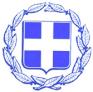 ΕΛΛΗΝΙΚΗ ΔΗΜΟΚΡΑΤΙΑΕΠΙΜΕΛΗΤΗΡΙΟ ΚΕΡΚΥΡΑΣKERKYRA CHAMBER OF COMMERCE AND INDUSTRY